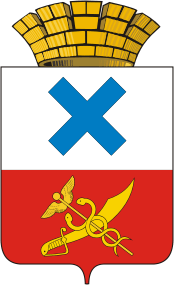 ПОСТАНОВЛЕНИЕ администрации Муниципального образованиягород Ирбитот 19 августа 2019 года  № 1144 - ПА г. Ирбит	Об утверждении административного регламента предоставления муниципальной услуги «Предоставление информации об очередности предоставления жилых помещений на условиях социального найма»В соответствии с Федеральным законом от 06 октября 2003 года № 131-ФЗ «Об общих принципах организации местного самоуправления в Российской Федерации», Федеральным законом от 27 июля 2010 года № 210-ФЗ «Об организации предоставления государственных и муниципальных услуг», Постановлением администрации Муниципального образования город Ирбит    от 29 декабря 2018 года № 2402-ПА «Об утверждении порядка разработки и утверждения административных регламентов предоставления муниципальных услуг в Муниципальном образовании город Ирбит», на основании статьи 27 Устава Муниципального образования город Ирбит, администрация Муниципального образования город Ирбит ПОСТАНОВЛЯЕТ: 1. Утвердить административный регламент предоставления муниципальной услуги «Предоставление информации об очередности предоставления жилых помещений на условиях социального найма» (прилагается).2. Признать утратившим силу постановление администрации Муниципального образования город Ирбит от 31 июля 2013 года № 1822 «Об утверждении административного регламента предоставления муниципальной услуги «Предоставление информации об очередности предоставления жилых помещений на условиях социального найма».3. Начальнику отдела организационной работы и документообеспечения администрации Муниципального образования город Ирбит И.В. Панкрашкиной опубликовать настоящее постановление в Ирбитской  общественно-политической  газете  «Восход»  и  на официальном    сайте администрации Муниципального образования город Ирбит в сети интернет.4. Начальнику жилищного отдела администрации   Муниципального  образования  город  Ирбит  (Н.В. Головизниной) разместить административный регламент в местах предоставления муниципальной услуги. 5. Контроль за исполнением настоящего постановления возложить на заместителя главы администрации Муниципального образования город Ирбит С.А. Сивкова.Глава Муниципального образования город Ирбит                                                                           Н.В. Юдин        						        Приложение к постановлению администрации Муниципального образования город Ирбитот «19» августа 2019 г.  № 1144 - ПААДМИНИСТРАТИВНЫЙ РЕГЛАМЕНТПРЕДОСТАВЛЕНИЯ МУНИЦИПАЛЬНОЙ УСЛУГИ «ПРЕДОСТАВЛЕНИЕ ИНФОРМАЦИИ ОБ ОЧЕРЕДНОСТИ ПРЕДОСТАВЛЕНИЯ ЖИЛЫХ ПОМЕЩЕНИЙ НА УСЛОВИЯХ СОЦИАЛЬНОГО НАЙМА»I. ОБЩИЕ ПОЛОЖЕНИЯПРЕДМЕТ РЕГУЛИРОВАНИЯ АДМИНИСТРАТИВНОГО РЕГЛАМЕНТА1.1 Административный регламент по предоставлению муниципальной услуги «Предоставление информации об очередности предоставления жилых помещений на условиях социального найма» (далее - Административный регламент) устанавливает состав, определяет сроки и последовательность выполнения административных процедур (действий),  требования к порядку их выполнения администрацией Муниципального образования город Ирбит по предоставлению информации об очередности предоставления жилых помещений на условиях социального найма. 1.2. Административный регламент разработан в целях повышения качества предоставления и доступности муниципальной услуги «Предоставление информации об очередности предоставления жилых помещений на условиях социального найма» (далее - муниципальная услуга), повышения эффективности деятельности органов местного самоуправления, создания комфортных условий для участников отношений, возникающих в процессе предоставления муниципальной услуги.КРУГ ЗАЯВИТЕЛЕЙ1.3. Заявителями на предоставление муниципальной услуги являются граждане, состоящие на учете в качестве нуждающихся в жилых помещениях, предоставляемых по договорам социального найма жилых помещений Муниципального образования город Ирбит.От имени заявителей с заявлением о предоставлении муниципальной услуги могут обращаться их законные представители:1) уполномоченные этими гражданами лица на основании доверенности, оформленной в соответствии с законодательством Российской Федерации;2) законные представители (родители, усыновители, опекуны) несовершеннолетних в возрасте до 18 лет;3) законные представители граждан, признанных недееспособными.4) организации, нуждающиеся в данной информации, в случае письменного запроса о предоставлении информации с указанием оснований предоставления данной информации.1.4. Заявление о предоставлении муниципальной услуги и документы, необходимые для предоставления муниципальной услуги, представляются в Администрацию Муниципального образования город Ирбит  (далее - Администрация) лично заявителем либо третьим лицом, уполномоченным на совершение этих действий доверенностью, оформленной в порядке, установленном Гражданским кодексом Российской Федерации.ТРЕБОВАНИЯ К ПОРЯДКУ ИНФОРМИРОВАНИЯО ПОРЯДКЕ ПРЕДОСТАВЛЕНИЯ МУНИЦИПАЛЬНОЙ УСЛУГИ1.5. Информация о порядке предоставления муниципальной услуги предоставляется жилищным отделом администрации Муниципального образования город Ирбит при устном обращении заявителя, а также путем использования средств телефонной, почтовой связи, электронной почты. Информация предоставляется по письменному запросу в течение 30 дней, по устному обращению – непосредственно в момент обращения.Полный текст Регламента размещается в сети Интернет на официальном сайте Муниципального образования город Ирбит, на стенде администрации Муниципального образования город Ирбит.В случае изменения информации о порядке предоставления муниципальной услуги, информация подлежит обновлению в течение 5 рабочих дней на стендах и на сайте.Информация о месте нахождения, графике работы, справочном телефоне, электронном адресе, порядке предоставления муниципальной услуги размещается на официальном сайте Муниципального образования город Ирбит, участвующей в оказании муниципальной услуги, на сайте МФЦ, а также на Едином портале государственных и муниципальных услуг, Региональном портале государственных и муниципальных услуг.При ответах на телефонные звонки и устные обращения специалист, в чьи должностные обязанности входит исполнение данной функции (далее – Специалист), подробно, в вежливой (корректной) форме информирует обратившихся по интересующим их вопросам. Ответ на телефонный звонок должен начинаться с информации о наименовании органа, в который позвонил заявитель, фамилии, имени, отчестве и должности специалиста, принявшего телефонный звонок.Специалист предоставляет информацию по следующим вопросам:-  о процедуре предоставления муниципальной услуги;- о перечне документов, необходимых для предоставления муниципальной услуги;-  о времени приема заявлений и сроке предоставления услуги;-  о порядке обжалования действий (бездействия) и решений, осуществляемых и принимаемых в ходе исполнения муниципальной услуги.Основными требованиями к информированию Заявителя являются:- достоверность предоставляемой информации;- четкость в изложении информации;- полнота информирования;- наглядность форм предоставляемой информации;- удобство и доступность получения информации;- оперативность предоставления информации.1.6. Муниципальная услуга, предусмотренная настоящим Регламентом, может предоставляться в электронной форме с использованием федеральной государственной информационной системы «Единый портал государственных и муниципальных услуг (функций)» и «Портал государственных услуг (функций) Свердловской области», а также по принципу «одного окна» посредством ГБУ СО «Многофункциональный центр предоставления государственных и муниципальных услуг» (далее - МФЦ).Информирование о предоставлении муниципальной услуги осуществляется специалистами МФЦ.   2. СТАНДАРТ ПРЕДОСТАВЛЕНИЯ МУНИЦИПАЛЬНОЙ УСЛУГИНАИМЕНОВАНИЕ МУНИЦИПАЛЬНОЙ УСЛУГИ2.1. Наименование муниципальной услуги: «Предоставление информации об очередности предоставления жилых помещений на условиях социального найма».НАИМЕНОВАНИЕ ОРГАНА, ПРЕДОСТАВЛЯЮЩЕГО МУНИЦИПАЛЬНУЮ УСЛУГУ2.2. Муниципальная услуга предоставляется администрацией Муниципального образования город Ирбит. Структурное подразделение ответственное за предоставление муниципальной услуги – жилищный отдел администрации Муниципального образования город Ирбит.ОРГАНЫ И ОРГАНИЗАЦИИ,УЧАСТВУЮЩИЕ В ПРЕДОСТАВЛЕНИИ МУНИЦИПАЛЬНОЙ УСЛУГИ2.3. В предоставлении муниципальной услуги участие органов исполнительной власти не требуется.       2.4. В соответствии с требованиями пункта 3 части 1 статьи 7 Федерального закона от 27.07.2010 года № 210-ФЗ «Об организации предоставления государственных и муниципальных услуг» органы, предоставляющие государственные и муниципальные услуги, не вправе требовать от заявителя действий, в том числе согласований, необходимых для получения муниципальной услуги и связанных с обращением в иные государственные органы, органы местного самоуправления и организации, за исключением услуг, включенных в перечень услуг, которые являются необходимыми и обязательными для предоставления муниципальных услуг, утвержденный постановлением администрации Муниципального образования город Ирбит.ОПИСАНИЕ РЕЗУЛЬТАТА ПРЕДОСТАВЛЕНИЯ МУНИЦИПАЛЬНОЙ УСЛУГИ2.5. Результатом предоставления муниципальной услуги является:1) при устном обращении: информирование граждан, состоящих на учете в качестве нуждающихся в жилых помещениях о номере очереди;2) предоставление справки о времени принятия гражданина на учет и номере очереди;3) уведомление об отказе в предоставлении муниципальной услуги с указанием причины отказа. СРОК ПРЕДОСТАВЛЕНИЯ МУНИЦИПАЛЬНОЙ УСЛУГИ2.6. Срок предоставления муниципальной услуги, в том числе с учетом необходимости обращения в организации, участвующие в предоставлении муниципальной услуги, - 30 дней с даты регистрации заявления о предоставлении муниципальной услуги в Администрации.2.7. Срок выдачи (направления) документов заявителю, являющихся результатом предоставления муниципальной услуги, - 3 дня.2.7.1. При подаче заявления о предоставлении информации об очередности предоставления жилых помещений на условиях социального найма и необходимых документов через «МФЦ» срок оказания услуги исчисляется со дня регистрации заявления в Администрации.ПЕРЕЧЕНЬ НОРМАТИВНЫХ ПРАВОВЫХ АКТОВ, РЕГУЛИРУЮЩИХ ОТНОШЕНИЯ, ВОЗНИКАЮЩИЕ В СВЯЗИ С ПРЕДОСТАВЛЕНИЕМ МУНИЦИПАЛЬНОЙ УСЛУГИ2.8. Информация о нормативно-правовых актах, регулирующих отношения, возникающие в связи с предоставлением муниципальной услуги размещена на официальном сайте администрации Муниципального образования город Ирбит, в региональной государственной информационной системе «Реестр государственных и муниципальных услуг (функций) Свердловской области», федеральной государственной информационной системе «Единый портал государственных и муниципальных услуг (функций)».ИСЧЕРПЫВАЮЩИЙ ПЕРЕЧЕНЬ ДОКУМЕНТОВ, НЕОБХОДИМЫХ В СООТВЕТСТВИИ С НОРМАТИВНЫМИ ПРАВОВЫМИ АКТАМИ ДЛЯ ПРЕДОСТАВЛЕНИЯ МУНИЦИПАЛЬНОЙ УСЛУГИ, ПОДЛЕЖАЩИХ ПРЕДСТАВЛЕНИЮ ЗАЯВИТЕЛЕМ2.9. Для получения муниципальной услуги заявитель предоставляет следующие документы:1) заявление;2) копию паспорта или иного документа, удостоверяющего личность заявителя;3) доверенность на предоставление интересов, оформленная в соответствии с законодательством Российской Федерации, если с запросом обращается представитель физического лица;4) в соответствии со статьей 9 Федерального закона «О персональных данных» заявитель оформляет согласие на обработку персональных данных органами местного самоуправления.2.10. При обращении через МФЦ документы, за исключением документа, удостоверяющего личность, представляются в копиях с одновременным предоставлением оригиналов.2.11. При обращении через Единый портал государственных и муниципальных услуг, Региональный портал государственных и муниципальных услуг заявление формируется с использованием специальной интерактивной формы, все остальные документы предоставляются в виде электронных образов оригиналов.Форма заявления на предоставление муниципальной услуги приведена в приложении № 1 к Административному регламенту.ИСЧЕРПЫВАЮЩИЙ ПЕРЕЧЕНЬ ДОКУМЕНТОВ, НЕОБХОДИМЫХДЛЯ ПРЕДОСТАВЛЕНИЯ МУНИЦИПАЛЬНОЙ УСЛУГИ, КОТОРЫЕ НАХОДЯТСЯВ РАСПОРЯЖЕНИИ ГОСУДАРСТВЕННЫХ ОРГАНОВ, ОРГАНОВ МЕСТНОГОСАМОУПРАВЛЕНИЯ И ИНЫХ ОРГАНОВ, УЧАСТВУЮЩИХ В ПРЕДОСТАВЛЕНИИМУНИЦИПАЛЬНЫХ УСЛУГ, И КОТОРЫЕ ЗАЯВИТЕЛЬ ВПРАВЕПРЕДСТАВИТЬ, В ТОМ ЧИСЛЕ В ЭЛЕКТРОННОЙ ФОРМЕ2.12. Документы, необходимые для предоставления муниципальной услуги, формируемые в ходе межведомственного информационного взаимодействия, законодательством Российской Федерации не предусмотрены.ИСЧЕРПЫВАЮЩИЙ ПЕРЕЧЕНЬ ОСНОВАНИЙ ДЛЯ ОТКАЗА В ПРИЕМЕДОКУМЕНТОВ, НЕОБХОДИМЫХ ДЛЯ ПРЕДОСТАВЛЕНИЯМУНИЦИПАЛЬНОЙ УСЛУГИ2.13. Оснований для отказа в приеме документов, необходимых для предоставления муниципальной услуги, не предусмотрено.ИСЧЕРПЫВАЮЩИЙ ПЕРЕЧЕНЬ ОСНОВАНИЙ ДЛЯ ПРИОСТАНОВЛЕНИЯИЛИ ОТКАЗА В ПРЕДОСТАВЛЕНИИ МУНИЦИПАЛЬНОЙ УСЛУГИ2.14. Основаниями для отказа в предоставлении муниципальной услуги являются:1) непредоставление или неполное предоставление документов, предусмотренных в п. 2.9 настоящего Регламента;2) заявление подано лицом, не состоящим на учете нуждающихся в предоставлении по договорам социального найма жилых помещений муниципального жилищного фонда Муниципального образования город Ирбит.2.15. Оснований для приостановления предоставления муниципальной услуги законодательством Российской Федерации не предусмотрено.ПОРЯДОК, РАЗМЕР И ОСНОВАНИЯ ВЗИМАНИЯ ПЛАТЫ,ВЗИМАЕМОЙ ЗА ПРЕДОСТАВЛЕНИЕ МУНИЦИПАЛЬНОЙ УСЛУГИ2.16. Муниципальная услуга предоставляется без взимания платы.ПЕРЕЧЕНЬ УСЛУГ, НЕОБХОДИМЫХ ИОБЯЗАТЕЛЬНЫХ ДЛЯ ПРЕДОСТАВЛЕНИЯ МУНИЦИПАЛЬНОЙ УСЛУГИ2.17. Услуг, которые являются необходимыми и обязательными для предоставления муниципальной услуги, законодательством Российской Федерации не предусмотрено.ПОРЯДОК, РАЗМЕР И ОСНОВАНИЯ ВЗИМАНИЯ ПЛАТЫ ЗА ПРЕДОСТАВЛЕНИЕУСЛУГ, КОТОРЫЕ ЯВЛЯЮТСЯ НЕОБХОДИМЫМИ И ОБЯЗАТЕЛЬНЫМИДЛЯ ПРЕДОСТАВЛЕНИЯ ГОСУДАРСТВЕННОЙ УСЛУГИ, ВКЛЮЧАЯИНФОРМАЦИЮ О МЕТОДИКЕ РАСЧЕТА РАЗМЕРА ТАКОЙ ПЛАТЫ2.18. Необходимость предоставления услуг, которые являются необходимыми и обязательными для предоставления муниципальной услуги, и основания взимания платы за их предоставление отсутствуют.МАКСИМАЛЬНЫЙ СРОК ОЖИДАНИЯ В ОЧЕРЕДИ ПРИ ПОДАЧЕ ЗАПРОСАО ПРЕДОСТАВЛЕНИИ МУНИЦИПАЛЬНОЙ УСЛУГИ И ПРИ ПОЛУЧЕНИИРЕЗУЛЬТАТА ПРЕДОСТАВЛЕНИЯ МУНИЦИПАЛЬНОЙ УСЛУГИ2.19. Максимальное время ожидания заявителя в очереди при подаче заявления и при получении результата предоставления муниципальной услуги не должно превышать 15 минут на одного заявителя.СРОК И ПОРЯДОК РЕГИСТРАЦИИ ЗАПРОСА ЗАЯВИТЕЛЯО ПРЕДОСТАВЛЕНИИ МУНИЦИПАЛЬНОЙ УСЛУГИ,В ТОМ ЧИСЛЕ В ЭЛЕКТРОННОЙ ФОРМЕ2.20. Заявление о предоставлении муниципальной услуги, представленное при личном обращении, либо путем направления по электронной почте с использованием электронной подписи, либо путем направления по электронной почте с использованием электронной подписи, либо через федеральную государственную систему «Единый портал государственных и муниципальных услуг (функций)» и региональную информационную систему «Портал государственных и муниципальных услуг (функций) Свердловской области», регистрируется непосредственно в день подачи указанного заявления специалистом Администрации, ответственным за прием и регистрацию входящей корреспонденции, заявления о предоставлении муниципальной услуги и документов, необходимых для предоставления муниципальной услуги.Заявление и прилагаемые документы, поданные через федеральную государственную систему «Единый портал государственных и муниципальных услуг (функций)» и региональную информационную систему «Портал государственных и муниципальных услуг (функций) Свердловской области» после 16:00 рабочего дня либо в нерабочий день регистрируется специалистом Администрации на следующий рабочий день.2.21. Общий максимальный срок регистрации заявления о предоставлении муниципальной услуги и документов, необходимых для предоставления муниципальной услуги, включая первичную проверку и регистрацию, не может превышать 15 минут на каждого заявителя.ОТЗЫВ ЗАЯВИТЕЛЕМ ОБРАЩЕНИЯНА ПРЕДОСТАВЛЕНИЕ МУНИЦИПАЛЬНОЙ УСЛУГИ2.22. Заявитель вправе отказаться от предоставления муниципальной услуги на основании личного письменного заявления, составленного в свободной форме. Письменный отказ от предоставления муниципальной услуги не препятствует повторному обращению за предоставлением муниципальной услуги.2.23. Отзыв заявления на предоставление муниципальной услуги в электронном виде осуществляется через личный кабинет Регионального портала государственных и муниципальных услуг путем использования соответствующего сервиса личного кабинета.ТРЕБОВАНИЯ К ПОМЕЩЕНИЯМ, В КОТОРЫХ ПРЕДОСТАВЛЯЕТСЯМУНИЦИПАЛЬНАЯ УСЛУГА, К МЕСТУ ОЖИДАНИЯ И ПРИЕМАЗАЯВИТЕЛЕЙ, РАЗМЕЩЕНИЮ И ОФОРМЛЕНИЮ ВИЗУАЛЬНОЙ, ТЕКСТОВОЙИ МУЛЬТИМЕДИЙНОЙ ИНФОРМАЦИИ О ПОРЯДКЕ ПРЕДОСТАВЛЕНИЯ ТАКОЙУСЛУГИ, В ТОМ ЧИСЛЕ К ОБЕСПЕЧЕНИЮ ДОСТУПНОСТИ ДЛЯ ИНВАЛИДОВУКАЗАННЫХ ОБЪЕКТОВ В СООТВЕТСТВИИ С ЗАКОНОДАТЕЛЬСТВОМРОССИЙСКОЙ ФЕДЕРАЦИИ О СОЦИАЛЬНОЙ ЗАЩИТЕ НАСЕЛЕНИЯ2.24. Требования к помещениям, в которых предоставляется муниципальная услуга:1) помещения должны иметь места для ожидания и приема заявителей, оборудованные столами (стойками) с канцелярскими принадлежностями для оформления документов, санитарно-технические помещения (санузел) с учетом доступа инвалидов-колясочников;2) места ожидания и приема заявителей должны соответствовать комфортным условиям для заявителей и оптимальным условиям для работы специалистов;3) помещения должны соответствовать санитарно-эпидемиологическим правилам и нормативам, правилам противопожарной безопасности, должны обеспечивать беспрепятственный доступ для маломобильных групп граждан, включая инвалидов, использующих кресла-коляски и собак-поводырей;4) помещения должны быть оборудованы пандусами, специальными ограждениями и перилами, должно быть обеспечено беспрепятственное передвижение и разворот инвалидных колясок, столы для инвалидов должны размещаться в стороне от входа с учетом беспрепятственного подъезда и поворота колясок;5) места для информирования, предназначенные для ознакомления заявителей с информационными материалами, оборудуются информационными стендами.2.25. Требования к местам проведения личного приема заявителей:1) кабинеты для приема заявителей должны быть оборудованы информационными табличками (вывесками) с указанием: номера кабинета, фамилии, имени, отчества и должности специалиста, осуществляющего предоставление муниципальной услуги;2) рабочее место ответственного за предоставление муниципальной услуги должно быть оборудовано персональным компьютером и оргтехникой, позволяющими своевременно и в полном объеме получать справочную информацию по вопросам предоставления муниципальной услуги и организовать предоставление муниципальной услуги в полном объеме.В целях обеспечения конфиденциальности сведений о заявителях специалистом одновременно ведется прием только одного заявителя, за исключением случаев коллективного обращения заявителей.ПОКАЗАТЕЛИ ДОСТУПНОСТИ И КАЧЕСТВА МУНИЦИПАЛЬНОЙ УСЛУГИ,В ТОМ ЧИСЛЕ КОЛИЧЕСТВО ВЗАИМОДЕЙСТВИЙ ЗАЯВИТЕЛЯС ДОЛЖНОСТНЫМИ ЛИЦАМИ ПРИ ПРЕДОСТАВЛЕНИИ МУНИЦИПАЛЬНОЙУСЛУГИ И ИХ ПРОДОЛЖИТЕЛЬНОСТЬ, ВОЗМОЖНОСТЬ ПОЛУЧЕНИЯМУНИЦИПАЛЬНОЙ УСЛУГИ В МФЦ, ВОЗМОЖНОСТЬ ЛИБО НЕВОЗМОЖНОСТЬПОЛУЧЕНИЯ МУНИЦИПАЛЬНОЙ УСЛУГИ В ЛЮБОМ ТЕРРИТОРИАЛЬНОМПОДРАЗДЕЛЕНИИ ОРГАНА, ПРЕДОСТАВЛЯЮЩЕГО МУНИЦИПАЛЬНУЮ УСЛУГУ,ПО ВЫБОРУ ЗАЯВИТЕЛЯ (ЭКСТЕРРИТОРИАЛЬНЫЙ ПРИНЦИП),ВОЗМОЖНОСТЬ ПОЛУЧЕНИЯ ИНФОРМАЦИИ О ХОДЕ ПРЕДОСТАВЛЕНИЯМУНИЦИПАЛЬНОЙ УСЛУГИ, В ТОМ ЧИСЛЕ С ИСПОЛЬЗОВАНИЕМИНФОРМАЦИОННО-КОММУНИКАЦИОННЫХ ТЕХНОЛОГИЙ2.26. Показателем доступности муниципальной услуги является возможность:1) обращаться за устной консультацией и направлять письменный запрос о предоставлении муниципальной услуги в Администрацию;2) получать полную, актуальную и достоверную информацию о порядке и ходе предоставления муниципальной услуги, в том числе с использованием информационно-телекоммуникационных технологий;3) обращаться за предоставлением муниципальной услуги через МФЦ;4) обращаться за предоставлением муниципальной услуги в электронном виде, в том числе через Единый портал государственных и муниципальных услуг в информационно-телекоммуникационной сети «Интернет».2.27. Основные требования к качеству предоставления муниципальной услуги:1) своевременность, полнота предоставления муниципальной услуги;2) достоверность и полнота информирования заявителя о ходе предоставления государственной услуги;3) удобство и доступность получения заявителем информации о порядке предоставления муниципальной услуги;4) соответствие мест предоставления муниципальной услуги требованиям законодательства и стандарту комфортности;5) соблюдение установленного времени ожидания в очереди при подаче заявления и при получении результата предоставления муниципальной услуги.2.28. При предоставлении муниципальной услуги взаимодействие заявителя со специалистом, предоставляющим данную услугу, осуществляется в следующих случаях:1) консультирование о порядке и ходе предоставления муниципальной услуги;2) прием заявления и документов, необходимых для предоставления муниципальной услуги;3) выдача результата предоставления муниципальной услуги;4) общая продолжительность взаимодействия заявителя со специалистом при предоставлении муниципальной услуги не должна превышать 15 минут.2.29. При предоставлении муниципальной услуги должна обеспечиваться возможность мониторинга хода ее предоставления, в том числе с использованием Единого портала государственных и муниципальных услуг.ИНЫЕ ТРЕБОВАНИЯ, В ТОМ ЧИСЛЕ УЧИТЫВАЮЩИЕ ОСОБЕННОСТИПРЕДОСТАВЛЕНИЯ МУНИЦИПАЛЬНОЙ УСЛУГИВ МНОГОФУНКЦИОНАЛЬНЫХ ЦЕНТРАХ ПРЕДОСТАВЛЕНИЯГОСУДАРСТВЕННЫХ И МУНИЦИПАЛЬНЫХ УСЛУГ И ОСОБЕННОСТИПРЕДОСТАВЛЕНИЯ МУНИЦИПАЛЬНОЙ УСЛУГИ В ЭЛЕКТРОННОЙ ФОРМЕ2.30. Требования к расположению, помещениям, оборудованию и порядку работы «МФЦ» определяются пунктами 6 - 22 Правил организации деятельности многофункциональных центров предоставления государственных и муниципальных услуг, утвержденных Постановлением Правительства Российской Федерации от 22.12.2012 года № 1376 «Об утверждении Правил организации деятельности многофункциональных центров предоставления государственных и муниципальных услуг».2.31. Заявители имеют возможность получения муниципальной услуги в электронной форме с использованием Единого портала государственных и муниципальных услуг в части:1) получения информации о порядке предоставления муниципальной услуги;2) ознакомления с формами заявлений и иных документов, необходимых для получения муниципальной услуги, обеспечения доступа к ним для копирования и заполнения в электронном виде;3) направления запроса и документов, необходимых для предоставления муниципальной услуги;4) осуществления мониторинга хода предоставления муниципальной услуги;5) получения результата предоставления муниципальной услуги в соответствии с действующим законодательством.2.32. При направлении запроса о предоставлении муниципальной услуги в электронной форме заявитель формирует заявление на предоставление муниципальной услуги в форме электронного документа и подписывает его электронной подписью в соответствии с требованиями Федеральных законов от 27.07.2010 года № 210-ФЗ «Об организации предоставления государственных и муниципальных услуг», от 06.04.2011 года № 63-ФЗ «Об электронной подписи», Постановления Правительства Российской Федерации от 25.01.2013 года № 33 «Об использовании простой электронной подписи при оказании государственных и муниципальных услуг».При направлении запроса о предоставлении муниципальной услуги в электронной форме заявитель прикладывает к заявлению о предоставлении муниципальной услуги документы, которые формируются и направляются в виде отдельных файлов в соответствии с требованиями законодательства.3.  СОСТАВ, ПОСЛЕДОВАТЕЛЬНОСТЬ И СРОКИ ВЫПОЛНЕНИЯ АДМИНИСТРАТИВНЫХ ПРОЦЕДУР (ДЕЙСТВИЙ), ТРЕБОВАНИЯ К ПОРЯДКУ ИХ ВЫПОЛНЕНИЯ.АДМИНИСТРАТИВНЫЕ ПРОЦЕДУРЫПО ПРЕДОСТАВЛЕНИЮ МУНИЦИПАЛЬНОЙ УСЛУГИ3.1. Предоставление муниципальной услуги включает в себя следующие административные процедуры:1) информирование граждан в устной форме на личном приеме;2) прием заявления и документов, необходимых для предоставления муниципальной услуги;3) рассмотрение заявления и документов, необходимых для предоставления муниципальной услуги;4) принятие решения о наличии оснований для предоставления муниципальной услуги либо отказа в предоставлении муниципальной услуги;5) выдача (направление) заявителю результата предоставления муниципальной услуги.ИНФОРМИРОВАНИЕ ГРАЖДАН В УСТНОЙ ФОРМЕ НА ЛИЧНОМ ПРИЕМЕ3.2. Основанием для начала административной процедуры является личное обращение заявителя в жилищный отдел администрации Муниципального образования город Ирбит (далее - отдел) для устной консультации.3.3. Для получения муниципальной услуги заинтересованные лица вправе лично обратиться к специалисту отдела, ответственного за предоставление муниципальной услуги в устной форме. Прием граждан и устное консультирование по вопросам предоставления муниципальной услуги осуществляется специалистом в соответствии с графиком работы. При личном обращении заявитель представляет документ, удостоверяющий личность или доверенность. Специалист осуществляет следующие действия:1) устанавливает личность и полномочия заявителя, в том числе проверяет документ, удостоверяющий личность, и документ, подтверждающий полномочия, в случае, если с запросом обращается представитель физического лица;2) регистрирует заявителя в Журнале приема граждан;3) уточняет номер очереди заявителя в списке граждан, состоящих на учете в качестве нуждающихся в жилых помещениях, предоставляемых по договорам социального найма, и сообщает заявителю.3.4. Индивидуальное устное консультирование каждого заявителя осуществляется не более 15 минут. В случае если для подготовки ответа требуется продолжительное время, специалист отдела вправе предложить заявителю обратиться за необходимой информацией в письменной форме либо назначить другое удобное для него время.3.5. Результатом административной процедуры является:1) информирование граждан, состоящих на учете в качестве нуждающихся в жилых помещениях о номере очереди;2) информирование в устной форме об отказе в предоставлении муниципальной услуги с указанием причин отказа.ПРИЕМ И РЕГИСТРАЦИЯ ЗАЯВЛЕНИЯ И ДОКУМЕНТОВ,НЕОБХОДИМЫХ ДЛЯ ПРЕДОСТАВЛЕНИЯ МУНИЦИПАЛЬНОЙ УСЛУГИ3.6. Основанием для начала административной процедуры является обращение заявителя в администрацию Муниципального образования город Ирбит (далее - администрация) с заявлением и с приложением документов, необходимых для предоставления муниципальной услуги.3.7. Заявление может быть подано в письменном виде посредством личного обращения в администрацию или в МФЦ, по почте, а также может быть подано в форме электронного документа на адрес электронной почты администрации или посредством использования Единого портала государственных и муниципальных услуг (функций).3.7.1. В случае подачи заявления при личном обращении в администрацию специалист, ответственный за прием входящей корреспонденции, знакомится с представленным заявлением и приложенными к нему документами. В случае отсутствия прилагаемых документов делает об этом отметку на заявлении. Максимальный срок выполнения данного действия составляет 15 минут.3.7.2. В случае подачи заявления при личном обращении в МФЦ, специалист, ответственный за прием входящей корреспонденции, знакомится с представленным заявлением и приложенными к нему документами. Проверяет соответствие копий представленных документов (за исключением нотариально заверенных) их оригиналам, что подтверждается проставлением на копии документа прямоугольного штампа «С подлинным сверено». Если копия документа представлена без предъявления оригинала, штамп не проставляется. Проводит проверку соответствия заявления и приложенных к нему документов требованиям пункта 2.9 настоящего Административного регламента и наличие прилагаемых к нему документов.3.7.3. При отсутствии оснований к отказу в предоставлении муниципальной услуги, определенных пунктом 2.14 Регламента, выдает заявителю один экземпляр «Запроса заявителя на организацию предоставления муниципальных услуг» с указанием перечня принятых документов и даты приема в «МФЦ».Максимальный срок выполнения данного действия составляет 15 минут.3.7.3.1. В случае подачи заявления в форме электронного документа специалист администрации, ответственный за прием входящей корреспонденции в электронном виде, распечатывает заявление и все прикрепленные к нему документы на бумажный носитель. В случае отсутствия прикрепленных файлов к поданному в форме электронного документа заявлению составляет акт об отсутствии прикрепленных файлов. Не позднее рабочего дня, следующего за днем подачи заявления, направляет лицу, подавшему заявление, электронное сообщение о принятии заявления.3.8. Принятое заявление регистрируется специалистом администрации, ответственным за прием входящей корреспонденции, в журнале регистрации входящих документов с указанием даты регистрации и присвоением регистрационного номера или специалистом «МФЦ», ответственным за прием входящей корреспонденции, путем проставления прямоугольного штампа с регистрационным номером, указанием даты приема.Максимальный срок выполнения данного действия не должен превышать 1 дня.Дата регистрации заявления в администрации или в «МФЦ» является датой начала срока предоставления муниципальной услуги.РАССМОТРЕНИЕ ЗАЯВЛЕНИЯ И ДОКУМЕНТОВ,НЕОБХОДИМЫХ ДЛЯ ПРЕДОСТАВЛЕНИЯ МУНИЦИПАЛЬНОЙ УСЛУГИ3.9. Основанием для начала административной процедуры является поступление зарегистрированного заявления и прилагаемых документов, специалисту отдела.3.10. Специалист отдела рассматривает поступившее заявление, проверяет наличие всех необходимых и обязательных документов, предусмотренных пунктом 2.9 настоящего Регламента, проверяет представленные документы на соответствие требованиям, устанавливает наличие (отсутствие) оснований к отказу в предоставлении муниципальной услуги.3.11. Максимальный срок выполнения данного действия не должен превышать 1 дня с даты поступления всех документов, необходимых для предоставления муниципальной услуги.ПРИНЯТИЕ РЕШЕНИЯ О НАЛИЧИИ ОСНОВАНИЙ ДЛЯ ПРЕДОСТАВЛЕНИЯМУНИЦИПАЛЬНОЙ УСЛУГИ ЛИБО ОТКАЗА В ПРЕДОСТАВЛЕНИИМУНИЦИПАЛЬНОЙ УСЛУГИ3.12. Основанием для начала административной процедуры является рассмотрение по существу заявления и документов, необходимых для предоставления муниципальной услуги.Основанием для принятия решения об отказе в предоставлении муниципальной услуги является наличие оснований, предусмотренных пунктом 2.14 настоящего Регламента.Решение об отказе в предоставлении муниципальной услуги оформляется в виде уведомления с указанием причин отказа.3.13. Результатом административной процедуры является принятие решения о наличии оснований для предоставления муниципальной услуги или отказа в предоставлении муниципальной услуги.3.14. Принятие решения о наличии оснований для предоставления муниципальной услуги либо отказа в предоставлении муниципальной услуги осуществляется в течение 1 часа с момента рассмотрения по существу заявления и документов, необходимых для предоставления муниципальной услуги.3.15. При отсутствии оснований к отказу специалист Администрации, ответственный за предоставление муниципальной услуги, готовит справку на имя гражданина с указанием даты постановки на учет и номера очереди, при наличии оснований к отказу отдел готовит уведомление об отказе в предоставлении муниципальной услуги с указанием причины отказа.3.16. Подготовка справки осуществляется специалистом Администрации, ответственным за предоставление муниципальной услуги, в течение 10 дней после принятия решения о наличии оснований для предоставления муниципальной услуги.3.17. Справка или уведомление направляется на подпись главе Муниципального образования город Ирбит, после подписания главой регистрируется специалистом Администрации, ответственным за отправку исходящей корреспонденции в журнале исходящей корреспонденции. Справка или уведомление направляется заявителю по почте, по адресу, указанному в заявлении, о чем специалистом Администрации делается отметка в журнале исходящей корреспонденции "отправлено по почте" или выдается заявителю в отделе под расписку о получении.Максимальный срок выполнения 3 рабочих дня.3.18. В случае подачи заявления о предоставлении муниципальной услуги через МФЦ в течение одного рабочего дня после регистрации справки о времени принятия гражданина на учет и номере очереди либо уведомления об отказе в предоставлении муниципальной услуги с указанием причины отказа, в журнале исходящих документов специалист Администрации, ответственный за выполнение данного действия, передает в МФЦ результат предоставления услуги в порядке, установленном соглашением о взаимодействии между МФЦ и Администрацией: справку о времени принятия гражданина на учет и номере очереди или уведомление об отказе в предоставлении муниципальной услуги с указанием причины отказа - в 1 экз.3.19. Результатом административной процедуры является подготовленная справка с указанием даты постановки на учет и номера очереди либо уведомление об отказе в предоставлении муниципальной услуги.ВЫДАЧА (НАПРАВЛЕНИЕ) ЗАЯВИТЕЛЮ РЕЗУЛЬТАТАПРЕДОСТАВЛЕНИЯ МУНИЦИПАЛЬНОЙ УСЛУГИ3.20. Специалист администрации, ответственный за предоставление муниципальной услуги, в 3-дневный срок со дня принятия решения направляет справку о времени принятия гражданина на учет и номере очереди или уведомление об отказе в предоставлении муниципальной услуги (выдается на руки или направляется почтовым отправлением).3.21. Направление в «МФЦ» результата предоставления муниципальной услуги производится курьерской доставкой по ведомости приема-передачи, подготовленной «МФЦ», на следующий рабочий день после подготовки результата предоставления муниципальной услуги.Срок доставки результата предоставления муниципальной услуги из Администрации в «МФЦ» не входит в общий срок предоставления муниципальной услуги.3.22. Выдача результата предоставления муниципальной услуги производится Администрацией или оператором «МФЦ»  лично заявителю или его представителю после установления личности заявителя или его представителя и проверки полномочий представителя заявителя на совершение действий по получению результата предоставления муниципальной услуги.3.23. Не востребованные заявителем документы, подготовленные Администрацией по результатам предоставления муниципальной услуги, письменные отказы в предоставлении муниципальной услуги, выданные Администрацией, хранятся в «МФЦ» в течение трех месяцев со дня их получения «МФЦ». По истечении данного срока документы передаются по ведомости в Администрацию.3.24. Выдача результата предоставления муниципальной услуги в Администрации производится под роспись заявителя или его уполномоченного представителя.Заявителю или его уполномоченному представителю выдается оригинал подготовленной справки. Второй оригинал остается на хранении в Администрации с пакетом поступивших документов, кроме оригиналов документов, подлежащих возврату заявителю или его уполномоченному представителю после окончания предоставления муниципальной услуги.Оригинал уведомления с мотивированным отказом в предоставлении муниципальной услуги выдается под роспись заявителя или его уполномоченного представителя на копии данного уведомления которое остается на хранении в Администрации.3.25. Результатом данной административной процедуры является выдача заявителю или его уполномоченному представителю подготовленной справки либо мотивированного уведомления об отказе в предоставлении муниципальной услуги.ПОРЯДОК ОСУЩЕСТВЛЕНИЯ АДМИНИСТРАТИВНЫХ ПРОЦЕДУРВ ЭЛЕКТРОННОЙ ФОРМЕ, В ТОМ ЧИСЛЕ С ИСПОЛЬЗОВАНИЕМФЕДЕРАЛЬНОЙ ГОСУДАРСТВЕННОЙ ИНФОРМАЦИОННОЙ СИСТЕМЫ«ЕДИНЫЙ ПОРТАЛ ГОСУДАРСТВЕННЫХ И МУНИЦИПАЛЬНЫХ УСЛУГ(ФУНКЦИЙ)» И РЕГИОНАЛЬНОЙ ГОСУДАРСТВЕННОЙИНФОРМАЦИОННОЙ СИСТЕМЫ «ПОРТАЛ ГОСУДАРСТВЕННЫХ ИМУНИЦИПАЛЬНЫХ УСЛУГ (ФУНКЦИЙ) СВЕРДЛОВСКОЙ ОБЛАСТИ»3.26. Муниципальная услуга в электронной форме с использованием Единого портала государственных и муниципальных услуг, Регионального портала государственных и муниципальных услуг предоставляется только зарегистрированным на Едином портале государственных и муниципальных услуг, Региональном портале государственных и муниципальных услуг пользователям после получения индивидуального кода доступа к подсистеме «личный кабинет»:3.26.1. Физические лица для получения индивидуального кода доступа вводят в информационную систему Единого портала государственных и муниципальных услуг, Регионального портала государственных и муниципальных услуг следующую информацию: фамилия, имя, отчество заявителя, страховой номер индивидуального лицевого счета застрахованного лица в системе персонифицированного учета Пенсионного фонда Российской Федерации (СНИЛС), адрес электронной почты и номер контактного телефона.3.26.2. Заявление и документы, указанные в пункте 2.9 настоящего Административного регламента, необходимые для предоставления муниципальной услуги, могут быть поданы с использованием Единого портала государственных и муниципальных услуг, Регионального портала государственных и муниципальных услуг в форме электронных документов. При этом заявление и электронная копия (электронный образ) документов подписываются в соответствии с требованиями Федерального закона от 06 апреля 2011 года № 63-ФЗ «Об электронной подписи» и статей 21.1 и 21.2 Федерального закона от 27 июля 2010 года № 210-ФЗ «Об организации предоставления государственных и муниципальных услуг».Принятие органом от заявителя документов в электронной форме исключает необходимость их повторного представления в бумажном виде.Заявитель получает уведомления (на электронную почту в личный кабинет заявителя на Едином портале государственных и муниципальных услуг, Региональном портале государственных и муниципальных услуг, на телефонный номер) о ходе выполнения запроса о предоставлении муниципальной услуги.Заявитель может получить результат предоставления муниципальной услуги в электронной форме в личный кабинет на Едином портале государственных и муниципальных услуг, Региональном портале государственных и муниципальных услуг.Получение заявителем результата предоставления муниципальной услуги в электронной форме не исключает возможность получения его также в бумажной форме в любое время в течение срока действия результата предоставления муниципальной услуги или посредством Почты России.3.26.3. В случае выявления заявителем опечаток, ошибок в полученном заявителем документе, являющемся результатом предоставления муниципальной услуги, заявитель вправе обратиться в Администрацию с заявлением об исправлении допущенных опечаток и ошибок в выданных в результате предоставления муниципальной услуги документах.3.26.4. Основанием для начала процедуры по исправлению опечаток и ошибок, допущенных в документах, выданных в результате предоставления муниципальной услуги (далее - процедура), является поступление в Администрацию заявления об исправлении опечаток и ошибок в документах, выданных в результате предоставления муниципальной услуги (далее - заявление об исправлении опечаток и ошибок).3.26.5. Заявление об исправлении опечаток и ошибок представляется в соответствии с п. 3.7.1, 3.7.2 настоящего Порядка.Прием и регистрация заявления об исправлении опечаток и ошибок осуществляется в соответствии с пунктом 3.8 настоящего Порядка.3.26.6. По результатам рассмотрения заявления об исправлении опечаток и ошибок специалистом Администрации, ответственным за принятие решения о предоставлении муниципальной услуги, в течение 5 рабочих дней исправляются опечатки и ошибки, допущенные в документах, выданных в результате предоставления муниципальной услуги.В случае отсутствия оснований в исправлении опечаток и ошибок, допущенных в документах, выданных в результате предоставления муниципальной услуги, специалист Администрации готовит мотивированный отказ в исправлении опечаток и ошибок.Специалист Администрации направляет заявителю способом, указанным в заявлении об исправлении опечаток и ошибок, исправленный документ или мотивированный отказ.При исправлении опечаток и ошибок, допущенных в документах, выданных в результате предоставления муниципальной услуги, не допускается:1) изменение содержания документов, являющихся результатом предоставления муниципальной услуги;2) внесение новой информации, сведений из вновь полученных документов, которые не были представлены при подаче заявления о предоставлении муниципальной услуги.3.26.7. Критерием принятия решения об исправлении опечаток и ошибок является наличие опечаток и ошибок, допущенных в документах, являющихся результатом предоставления муниципальной услуги.3.26.8. Максимальный срок исполнения административной процедуры составляет не более 5 рабочих дней со дня поступления в администрацию Муниципального образования город Ирбит заявления об исправлении опечаток и ошибок.3.26.9. Результатом процедуры является:1) исправленные документы, являющиеся результатом предоставления муниципальной услуги;2) мотивированный отказ в исправлении опечаток и ошибок, допущенных в документах, выданных в результате предоставления муниципальной услуги.Выдача заявителю исправленного документа производится в порядке, установленном пунктом 3.24 настоящего Порядка.3.26.10. Способом фиксации результата процедуры является регистрация исправленного документа или принятого решения в журнале исходящей документации.Оригинал документа, содержащего опечатки и ошибки, после замены не подлежит возврату заявителю.4. ПОРЯДОК И ФОРМЫ КОНТРОЛЯЗА ИСПОЛНЕНИЕМ РЕГЛАМЕНТАПОРЯДОК ОСУЩЕСТВЛЕНИЯ ТЕКУЩЕГО КОНТРОЛЯЗА СОБЛЮДЕНИЕМ И ИСПОЛНЕНИЕМ ПОЛОЖЕНИЙ РЕГЛАМЕНТА И ИНЫХ НОРМАТИВНЫХ ПРАВОВЫХ АКТОВ, УСТАНАВЛИВАЮЩИХ ТРЕБОВАНИЯ К ПРЕДОСТАВЛЕНИЮ МУНИЦИПАЛЬНЫХ УСЛУГ4.1. Текущий контроль соблюдения последовательности действий, определенных административными процедурами по предоставлению муниципальной услуги, осуществляется должностными лицами администрации муниципального образования город Ирбит, ответственными за организацию работы по предоставлению муниципальной услуги.4.2. Текущий контроль соблюдения специалистами МФЦ последовательности действий, определенных административными процедурами, осуществляется руководителем соответствующего структурного подразделения МФЦ.4.3. Текущий контроль осуществляется при визировании, согласовании и подписании документов, оформляемых в процессе предоставления муниципальной услуги.ПОРЯДОК И ПЕРИОДИЧНОСТЬ ОСУЩЕСТВЛЕНИЯПЛАНОВЫХ И ВНЕПЛАНОВЫХ ПРОВЕРОК ПОЛНОТЫ И КАЧЕСТВА ПРЕДОСТАВЛЕНИЯ МУНИЦИПАЛЬНОЙ УСЛУГИ4.4. Формами контроля за исполнением административных процедур являются плановые и внеплановые проверки.Проверки проводятся с целью предупреждения, выявления и устранения нарушений требований к качеству, в том числе к порядку и сроку, предоставления муниципальной услуги, допущенных специалистами отдела администрации Муниципального образования город Ирбит при выполнении ими административных действий. 4.4.1. Плановые проверки проводятся не реже 1 раза в год в соответствии с Планом-графиком работы администрации Муниципального образования город Ирбит, утверждаемым на каждый год. 4.4.2. Внеплановые проверки проводятся по мере поступления жалоб заявителей на решения, действия (бездействие), принимаемые (осуществляемые) в ходе предоставления муниципальной услуги.4.5. Проверки проводятся комиссией, формируемой на основании постановления администрации Муниципального образования город Ирбит. Результат деятельности комиссии оформляется в виде акта, в котором отмечаются выявленные недостатки и предложения по их устранению.ОТВЕТСТВЕННОСТЬ ДОЛЖНОСТНЫХ ЛИЦ ЗА РЕШЕНИЯ И ДЕЙСТВИЯ (БЕЗДЕЙСТВИЕ), ПРИНИМАЕМЫЕ (ОСУЩЕСТВЛЯЕМЫЕ) ИМИ В ХОДЕ ПРЕДОСТАВЛЕНИЯ МУНИЦИПАЛЬНОЙ УСЛУГИ4.6. По результатам проверки в случае выявления нарушений порядка и (или) сроков предоставления муниципальной услуги осуществляется привлечение виновных специалистов отдела администрации Муниципального образования город Ирбит к дисциплинарной ответственности в соответствии с действующим законодательством Российской Федерации.4.7. Текущий контроль за соблюдением работником МФЦ последовательности действий, определенных административными процедурами и производимых специалистами МФЦ в рамках административного регламента, осуществляется руководителем соответствующего структурного подразделения  МФЦ, в подчинении которого работает специалист МФЦ.ТРЕБОВАНИЯ К ПОРЯДКУ И ФОРМАМ КОНТРОЛЯ ЗА ПРЕДОСТАВЛЕНИЕМ МУНИЦИПАЛЬНОЙ УСЛУГИ, В ТОМ ЧИСЛЕ СО СТОРОНЫ ГРАЖДАН, ИХ ОБЪЕДИНЕНИЙ И ОРГАНИЗАЦИЙ4.8. Граждане, их объединения и организации для осуществления контроля за предоставлением муниципальной услуги имеют право направлять индивидуальные и коллективные обращения с предложениями по совершенствованию порядка предоставления муниципальной услуги, а также жалобы и заявления на действия (бездействие) должностных лиц и принятые ими решения, связанные с предоставлением муниципальной услуги.4.9. Граждане, их объединения и организации вправе получать информацию о соблюдении положений настоящего регламента, сроках исполнения административных процедур в ходе рассмотрения их заявлений путем устных (по телефону) или письменных (в электронном виде) обращений, через специальный сервис Регионального портала государственных и муниципальных услуг.5. ДОСУДЕБНЫЙ (ВНЕСУДЕБНЫЙ) ПОРЯДОК ОБЖАЛОВАНИЯ РЕШЕНИЙ И ДЕЙСТВИЙ (БЕЗДЕЙСТВИЯ) ДОЛЖНОСТНЫХ ЛИЦ, СОТРУДНИКОВ ОРГАНА И ОРГАНИЗАЦИЙ, ПРЕДОСТАВЛЯЮЩИХ  МУНИЦИПАЛЬНУЮ  УСЛУГУ, МНОГОФУНКЦИОНАЛЬНОГО ЦЕНТРА, УЧАСТВУЮЩИХ В ПРЕДОСТАВЛЕНИИ УСЛУГИ 5.1. Если заявитель считает, что решение администрации Муниципального образования город Ирбит и (или) действия (бездействие) должностных лиц и (или) специалистов отдела администрации Муниципального образования город Ирбит, осуществляющих предоставление муниципальной услуги, нарушают его права и свободы, либо не соответствуют закону или иному нормативному правовому акту и нарушают его права и законные интересы, незаконно возлагают на него какие-либо обязанности, то он вправе обжаловать указанные решения, действия (бездействие) во внесудебном порядке. 5.2. Жалоба на должностные лица администрации Муниципального образования город Ирбит, муниципальных служащих, замещающих должности муниципальной службы  в  администрации Муниципального образования город Ирбит, руководителей муниципальных организаций, предоставляющих муниципальную услугу, подается на имя главы Муниципального образования город Ирбит. Жалоба на работников муниципальных организаций, предоставляющих муниципальную услугу, подается на имя руководителя муниципальной организации.Орган, предоставляющий муниципальную услугу, обеспечивает:1) оснащение мест приема жалоб;2) информирование заявителей о порядке обжалования решений и действий (бездействия) органов, предоставляющих муниципальные услуги, их должностных лиц, муниципальных служащих, работников муниципальных организаций, предоставляющих муниципальные услуги, посредством размещения информации на стендах в местах предоставления муниципальных услуг, на их официальных сайтах в сети Интернет, на Едином портале; 3) консультирование заявителей о порядке обжалования решений и действий (бездействия) органов, предоставляющих муниципальные услуги, их должностных лиц, муниципальных служащих, работников муниципальных организаций, предоставляющих муниципальные услуги, в том числе по телефону, электронной почте, при личном приеме.5.3. Досудебный (внесудебный) порядок обжалования решений и действий (бездействия) на должностные лица администрации Муниципального образования город Ирбит, муниципальных служащих, замещающих должности муниципальной службы  в  администрации Муниципального образования город Ирбит, руководителей муниципальных организаций, предоставляющих муниципальную услугу регламентирован «Положением об особенностях подачи и рассмотрения жалоб на решения и действия (бездействие) администрации  Муниципального образования город Ирбит, её должностных лиц, муниципальных служащих, замещающих должности муниципальной службы в  администрации Муниципального образования город Ирбит, работников муниципальных организаций Муниципального образования город Ирбит, предоставляющих муниципальные услуги», утвержденным  постановлением  главы Муниципального образования город Ирбит от  03  июля 2019 года № 146-ПГ.  Указанное положение размещено на официальном сайте администрации Муниципального образования город Ирбит, в региональной государственной информационной системе «Реестр государственных и муниципальных услуг (функций) Свердловской области», федеральной государственной информационной системе «Единый портал государственных и муниципальных услуг (функций)».6. ОСОБЕННОСТИ ВЫПОЛНЕНИЯ АДМИНИСТРАТИВНЫХ ПРОЦЕДУР (ДЕЙСТВИЙ) В МНОГОФУНКЦИОНАЛЬНЫХ ЦЕНТРАХ ПРЕДОСТАВЛЕНИЯ ГОСУДАРСТВЕННЫХ И МУНИПАЛЬНЫХ УСЛУГ6.1. Муниципальная услуга, предусмотренная настоящим Административным регламентом, может быть получена заявителем в многофункциональном центре.6.2. Предоставление муниципальной услуги в многофункциональном центре осуществляется по принципу «одного окна», в соответствии с которым предоставление муниципальной услуги осуществляется после однократного обращения заявителя с соответствующим заявлением, а взаимодействие  с органом, предоставляющим муниципальную услугу, осуществляется многофункциональным центром без участия заявителя в соответствии с требованиями законов и иных нормативных правовых актов, муниципальных правовых актов и условиями заключенного между многофункциональным центром и администрацией Муниципального образования город Ирбит соглашения о взаимодействии.6.3. Документы, необходимые для получения муниципальной услуги, предусмотренной настоящим административным регламентом, представляются заявителем в многофункциональный центр (филиал многофункционального центра) по месту его нахождения в соответствии с условиями заключенного между многофункциональным центром и администрацией Муниципального образования город Ирбит соглашения о взаимодействии.6.4. Получение результата муниципальной услуги осуществляется заявителем в многофункциональном центре (филиале многофункционального центра) по месту его нахождения в соответствии с условиями заключенного между многофункциональным центром и администрацией Муниципального образования город Ирбит соглашения о взаимодействии, если настоящим административным регламентом и (или) указанным соглашением предусматривается возможность получения результата муниципальной услуги в многофункциональном центре.Приложение № 1к административному регламентупо предоставлению муниципальной услуги «Предоставление информации об очередности предоставления жилых помещений на условиях социального найма»Главе Муниципальногообразования город Ирбит____________________________от ______________________________________________________,(фамилия, имя, отчество)________________________________________________________,проживающего(ей) по адресуЗАЯВЛЕНИЕПрошу предоставить справку о времени принятия меня и членов моей  семьи  на учет в качестве нуждающегося (щейся) в жилом помещении и номере очереди.К заявлению прилагаю следующие документы:1. копия паспорта серии __________ N ______________, выданный ________________________________________________________________на_______ листах.Ответ прошу _______________________________________________________________                    				(Направить по почте по адресу, вручить лично)Дата ____________Подпись __________________Даем согласие на обработку наших персональных данных:1. _______________________________________________________        Ф.И.О. совершеннолетнего члена семьи       подпись             дата2. _______________________________________________________        Ф.И.О. совершеннолетнего члена семьи       подпись             дата